                                                                    April 18, 2018Docket No. A-110078         Utility Code: 110078KATHY J KOLICHKOLICH & ASSOCIATES LLC1521 HIGHTOWER DRUNIONTOWN OH 44685Re:	Bonding/Security Reduction for Electric Generation SuppliersDear Ms. Kolich:On March 9, 2018, FirstEnergy Services Corporation (FES) filed a petition with the Commission for permission to renew its Electric Generation Supplier financial security at the level of 5% of its most recent four quarters of revenue.  FES filed the petition pursuant to the Commission’s Order entered July 24, 2014, at Docket No. M-2013-2393141.On April 2, 2018, FES filed notice with the Commission of its, March 31, 2018, voluntary petition in the United States Court for the Northern District of Ohio for relief pursuant to Chapter 11 of Title 11 of the United States Code (Bankruptcy Proceeding).  Subsequently, the Moody’s Investors Service (Moody) downgraded FES’s rating outlook from stable to negative.The financial security is designed “to ensure the financial responsibility of the electricity generation supplier and the supply of electricity at retail in accordance with contracts, agreements or arrangements.”  Because of Moody’s downgrade of FES’s rating outlook, we find considerable uncertainty regarding FES’s ability to fulfil its future annual obligations under Section 2809.  In particular, we have concerns regarding FES’s ability to fulfil its obligations related to gross receipts taxes, Alternate Energy Portfolio Standards (AEPS) and the Commission’s Annual Fee levied on EGSs.  Because of these uncertainties, we believe that it is prudent to return FES’s financial security level to 10% of its most recent four quarters of revenue.  Therefore, for the reasons stated above, FES’s petition for a bond reduction is hereby denied.  In accordance with 52 Pa. Code 5.44, this staff action will be deemed to be the final action of the Commission unless a petition of reconsideration is filed with the Secretary of the Commission within 20 days of the date on this notice.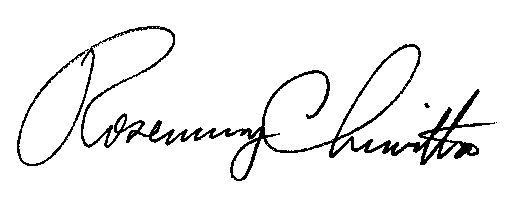 							Sincerely,							Rosemary ChiavettaSecretary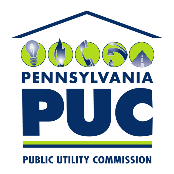 COMMONWEALTH OF PENNSYLVANIAPENNSYLVANIA PUBLIC UTILITY COMMISSION400 NORTH STREET, HARRISBURG, PA 17120IN REPLY PLEASE REFER TO OUR FILE